        РЕШЕНИЕ	                                           Об утверждении текста  Присяги при официальном вступлении в должность Главы муниципального образования «Шовгеновский район»Совет народных депутатов муниципального образования «Шовгеновский район»РЕШИЛ:1. Утвердить текст Присяги при официальном вступлении в должность Главы муниципального образования «Шовгеновский район».(Текст прилагается).Председатель Совета народных депутатовМО «Шовгеновский район»						      Ю.И. Бахурцова. Хакуринохабль15. 06. 2018 года№ 79РЕСПУБЛИКА АДЫГЕЯСовет народных депутатов муниципального образования«Шовгеновский район»385440, а. Хакуринохабль, ул. Шовгенова, 9АДЫГЭ РЕСПУБЛИКМуниципальнэ образованиеу«Шэуджэн район»янароднэ депутатхэм я Совет385440, къ.  Хьакурынэхьабл,ур. Шэуджэным ыцI, 9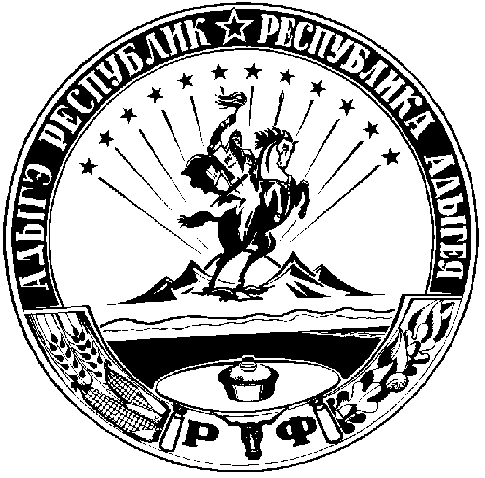 